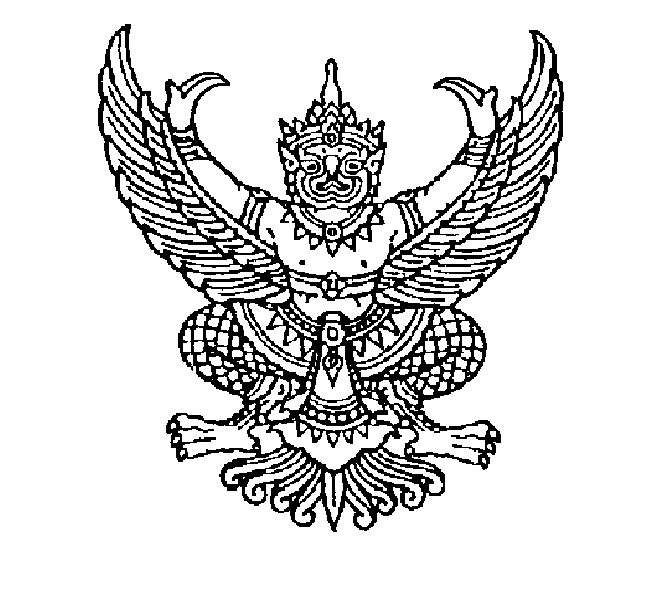 บันทึกข้อความส่วนราชการ   คณะแพทยศาสตร์ (ระบุหน่วยงาน) โทร. (ระบุเบอร์โทร)                                    	ที่    อว 0603.10.(ระบุเลข ศธ. หน่วยงาน)    	  วันที่    (ระบุวันที่ที่ส่งขอรับรางวัล)                 	เรื่อง  ขออนุมัติเงินรางวัลตีพิมพ์และค่าตีพิมพ์บทความในวารสารวิชาการระดับชาติ                             .เรียน	คณบดีคณะแพทยศาสตร์	ข้าพเจ้า ...(ระบุชื่อ สกุลผู้ขอรับรางวัล)... ตำแหน่ง..(ระบุตำแหน่ง).. สังกัด..(ระบุหน่วยงาน).. คณะแพทยศาสตร์ มีความประสงค์ขอรับเงินรางวัลตีพิมพ์ และค่าตีพิมพ์บทความในวารสารวิชาการระดับชาติ ตามประกาศมหาวิทยาลัยนเรศวร เรื่อง หลักเกณฑ์การรับทุนสนับสนุนค่าตีพิมพ์ รางวัลตีพิมพ์ และรางวัลสมทบบทความในวารสารวิชาการระดับนานาชาติและระดับชาติ คณะแพทยศาสตร์ มหาวิทยาลัยนเรศวร ประกาศ ณ วันที่ 29 พฤศจิกายน 2561 จำนวน 1 รายการ ซึ่งมีรายละเอียดดังนี้	ชื่อบทความที่ได้รับการตีพิมพ์ : ..(ระบุชื่อผลงาน)..	ชื่อวารสาร : (ระบุชื่อวารสาร) ในฐานข้อมูล TCI กลุ่มที่ 1	วัน/เดือน/ปีที่พิมพ์ : ปีที่ .... ฉบับที่ .... เดือน..............ปี.... หน้าที่ ........	การมีส่วนในผลงาน :  ...(ระบุการมีส่วนร่วม - ผู้วิจัยหลัก/ผู้เขียนชื่อแรก/ผู้ร่วมเขียน)...	เป็นวารสารวิชาการ : วารสารวิชาการระดับชาติ	โดยขออนุมัติ เงินรางวัลตามเกณฑ์ข้อ 7(2)(ก) อยู่ใน TCI 1 เงินรางวัล 3,000 บาท		      ค่าตีพิมพ์ตามเกณฑ์ข้อ 9(2) จำนวนเงิน ..(ระบุค่าตีพิมพ์ตามจ่ายจริงไม่เกิน 5,000).. บาท		      รวมเป็นเงินทั้งสิ้น .................... บาทจึงเรียนมาเพื่อโปรดพิจารณาอนุมัติลงชื่อ.............................................................(....................ชื่อ-สกุล.................)ผู้ขอรับรางวัล2. เรียน  คณบดีคณะแพทยศาสตร์        ขอเบิกจ่ายจาก งบประมาณรายได้ปี ........................        จึงเรียนมาเพื่อโปรดพิจารณาอนุมัติลงชื่อ……………………………………..………..(นางสาวปรารถนา เอนกปัญญากุล)รักษาการในตำแหน่งหัวหน้างานวิจัย(วันที่......../........./...........)ลงชื่อ................................................(ผู้ช่วยศาสตราจารย์ นายแพทย์จตุวิทย์ หอวรรณภากร)รองคณบดีฝ่ายคุณภาพและวิจัย(วันที่......../........./...........)3. เรียน  คณบดีคณะแพทยศาสตร์ เพื่อโปรดพิจารณาอนุมัติ            งานนโยบายและแผน.............................................             ...............................................................................             ...............................................................................              ...............................................................................          งานการเงิน............................................................             ...............................................................................             ...............................................................................4.      	(  ) อนุมัติ 	(  ) ไม่อนุมัติลงชื่อ......................................................……………………………………………………..…………………………………………………………………………………………………………